Структурное подразделение «Детский сад комбинированного вида «Ягодка» МБДОУ "Детский сад "Планета детства" комбинированного вида          Проект  в подготовительной группе «Покормите  птиц  зимой»                                                               Провела: Кувакина Т.Н.                                Чамзинка 2021 год  Тема  проекта : «Покормите  птиц  зимой»                                                                                  Пусть со всех концов                                                                                К вам слетятся, как домой,                                                                                Стайки на крыльцо.                                                                                Сколько гибнет их - не счесть,                                                                                 Видеть тяжело.                                                                                 А ведь в нашем сердце есть                                                                                 И для птиц тепло.                                                                                 Приучите птиц в мороз                                                                                 К своему окну,                                                                                 Чтоб без песен не пришлось                                                                                 Нам встречать весну.                                                                                                                    А.ЯшинВид проекта : исследовательско- творческийПродолжительность проекта: краткосрочный ( с 11 – 25 января).Участники проекта: воспитатели, дети старшей группы, родители.Актуальность темы:        В современном мире проблема  экологического воспитания детей приобретает особую значимость. Именно в период дошкольного детства закладываются все основы будущего развития человека, формирование начал экологической культуры. Дошкольный возраст является важнейшим этапом развития и воспитания личности. Поэтому очень важно разбудить в детях интерес к живой природе, воспитывать любовь к ней, научить беречь окружающий мир. Тема проекта «Покормите птиц зимой» выбрана нами  не случайно. Братья наши меньшие - птицы окружают нас круглый год, принося людям пользу и радость. В холодное время года доступной пищи становится очень мало и потребность в ней возрастает. Многие птицы из-за нехватки естественного корма  зимой  просто погибают  не дожив до теплых дней. И мы, педагоги, совместно с родителями, должны научить дошкольников  заботиться о птицах,  вызвать интерес узнать о птицах  как можно больше, создать условия для общения ребенка с миром природы.     Проблема: У дошкольников недостаточно знаний о жизни зимующих птиц и о возможностях оказания помощи птицам в зимний период     Цель: Расширение знаний и представления о птицах, их образе жизни, формирование у детей заботливого отношения к пернатым.      Задачи:   Обобщить, систематизировать и расширить представления детей о зимующих птицах.Учить детей формулировать проблему, выдвигать гипотезы, устанавливать связи между средой обитания и образом жизни птиц, делать выводы.Развивать речевую и познавательную активность.Формировать умение наблюдать за птицами.Воспитывать любовь к природе, гуманное отношение к птицам, умение работать в коллективе.    Предполагаемый результат- Расширение знаний детей о птицах,  и их роли для окружающего мира.- Обогащение словаря, развитие наблюдательности, любознательности, интереса к познавательной деятельности.- Обогащение предметно-развивающей среды по тематике проекта- Воспитание бережного, заботливого  отношения к  птицам- Получение удовольствия от выполненной работы в коллективе.Взаимодействие с родителями:Создание плаката «Зимующие птицы».Выставка рисунков : «Пусть будет зима доброй для пернатых».Выставка детских книг по теме: «Пернатые друзья».Консультация для родителей по изготовлению кормушек для птиц своими руками.Организация «Столовой» для птиц на территории детского сада.ПЛАН РЕАЛИЗАЦИИ ПРОЕКТА: 1.Подготовительный этап проекта:Подобрать и изучить методическую и художественную литературу по теме проекта.Подборка музыки: аудиозапись «Голоса птиц»Пополнить развивающую среду:Создание плаката«Зимующие птицы»Подборка наглядного материала по тематике проекта2 этап: Основной (практический).Беседы с детьми«Пришла зима.«Как живут наши пернатые друзья зимой».«Кто заботится о птицах?».«Пользу или вред приносят птицы?».«Меню птиц».«Как дети с родителями заботятся о птицах зимой?»Художественная литератураЧтение рассказов: Чтение Г. Скребицкого «Воробей, Большой пестрый дятел, Ворона, Сорока»; А. Стрижева «Птицы зимой»; Н. Павловой «Зимние гости», Сухомлинского «О чем плачет синичка», просмотр презентации: "Зимующие птицы".Творческое рассказывание: «Как я спас птичку». Заучивание стихотворения «Покормите птиц зимой». Отгадывание загадок, рассматривание иллюстраций с изображением зимующих птиц.Организованная деятельностьОбразовательная деятельность «Познание. Формирование целостной картины мира».Тема: «Зимующие птицы»Цели: Формирование знаний у детей о зимующих птицах, объяснение причины их перелетов (перелетные, зимующие), воспитание заботливого отношения к птицам (Конспект).Художественно - продуктивнаяАппликация на тему: ««Снегири»Рисование на тему: « Зимующие птицы»Игровая деятельностьДидактические игры: «Один-много», «Назови ласково», «Счет птиц» , «Угадай птицу по описанию», «Кто что ест», « Узнай по голосу»; « Доскажи словечко»;Настольно – печатные игры: «Разрезные картинки», «Домино», Лабиринт «Зимующие птицы», «Лото».Сюжетно-ролевые игры:«Парк птиц», «Птичий двор».Подвижные игры:«Совушка», «Птицы в гнёздышках», «Воробушки и автомобиль», «Воробушки и кот».Музыкальная деятельностьПрослушивание аудио записей с голосами птиц.Совместная деятельность детей и родителейКонсультации для родителей «Как и из чего можно сделать кормушку для птиц».Задание родителям: помочь детям подобрать корм для птиц.3 этап. ЗаключительныйИтог работы:   Расширился кругозор детей о зимующих птицах (какие птицы прилетали на участок, внешний вид, чем питаются).    Развивающая среда группы пополнилась: литературой, фотографиями, иллюстрациями, стихотворениями, рассказами о птицах, загадками.    У детей сформировалась любознательность, творческие способности, познавательная активность, коммуникативные навыки.    Воспитанники и их родители приняли  участие в оказании помощи птицам в трудных зимних условиях.ЛЕПКА « СИНИЧКИ, СНЕГИРИ»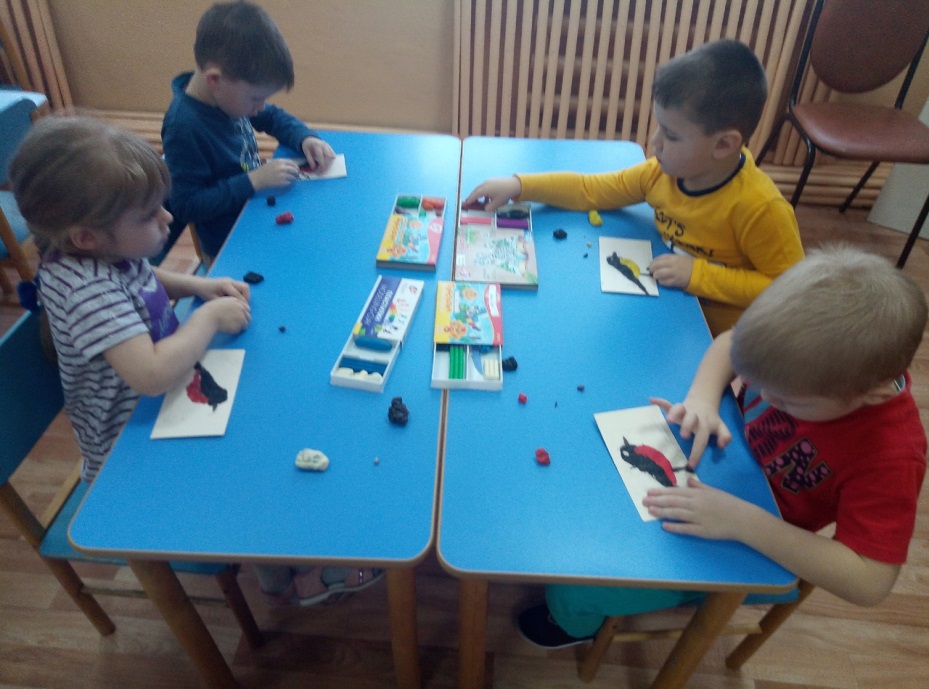 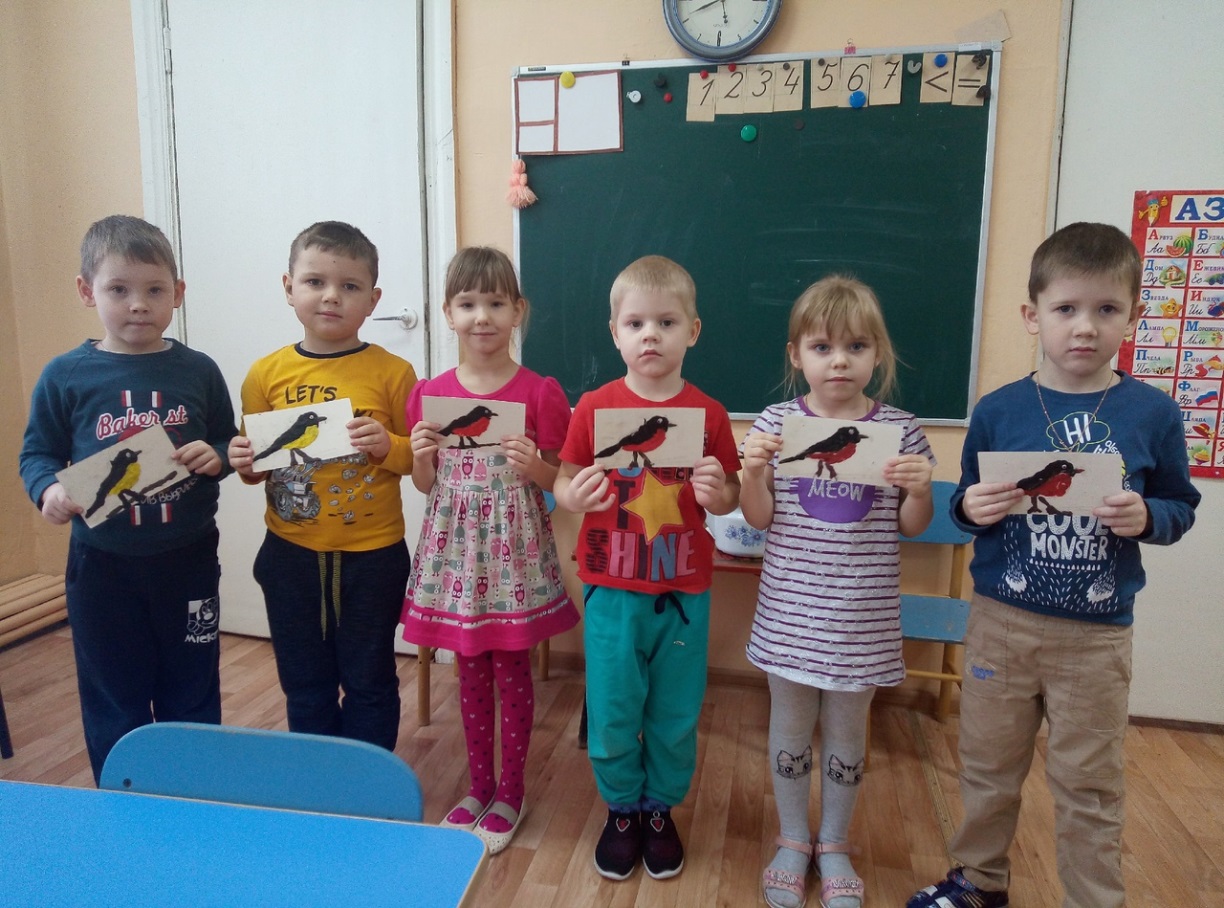 Раскраски « Закрась так же»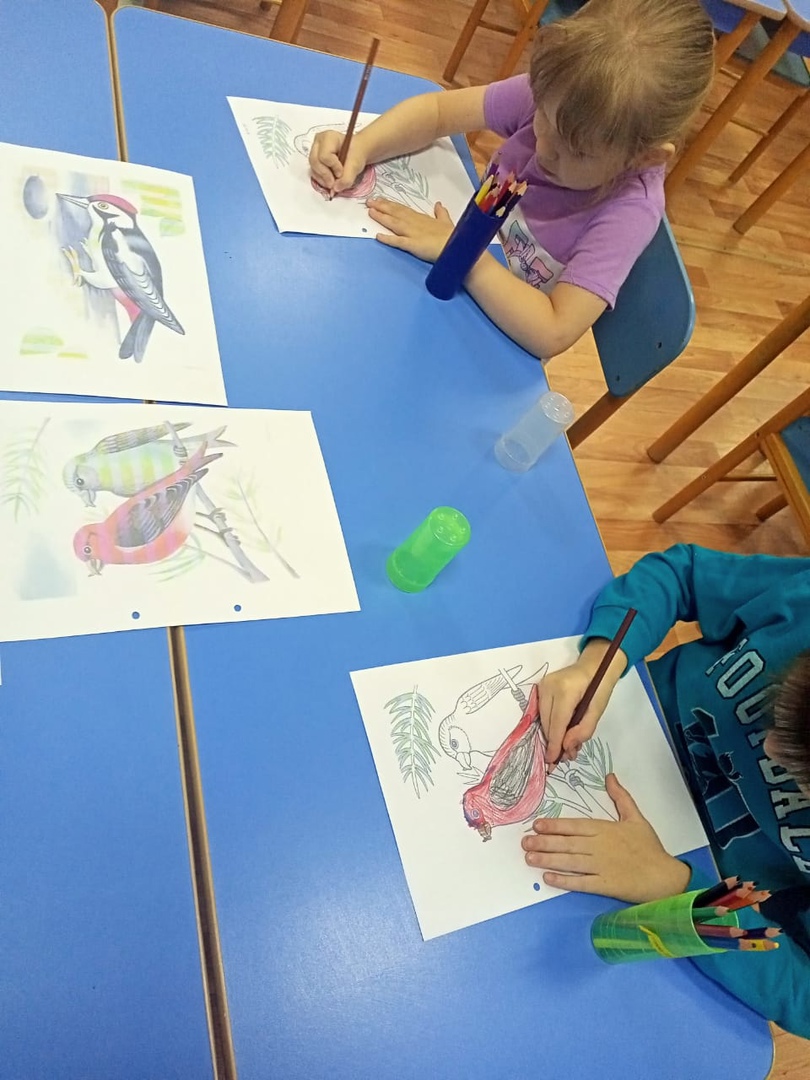 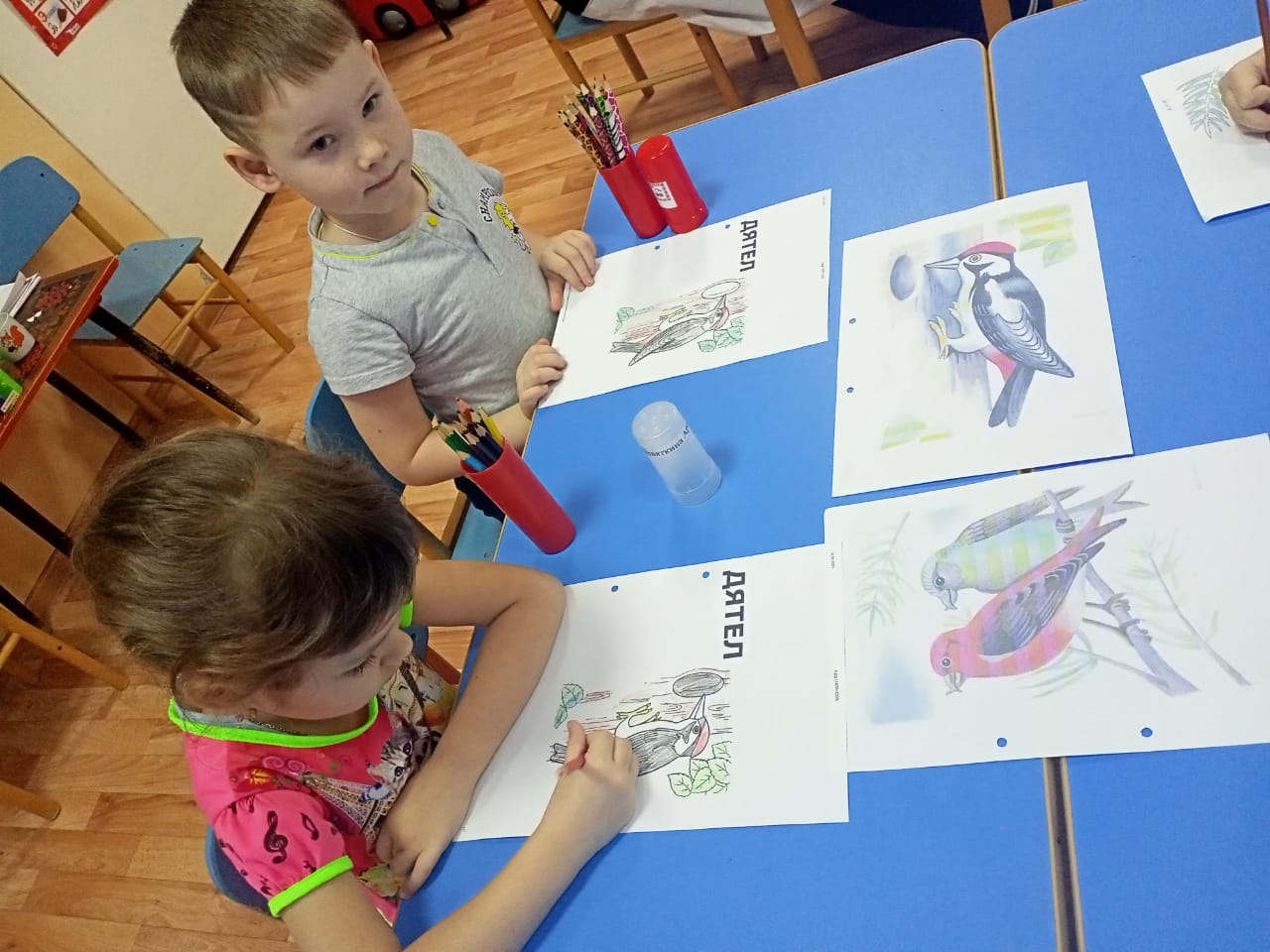 Дидактическая игра « Чьи следы?»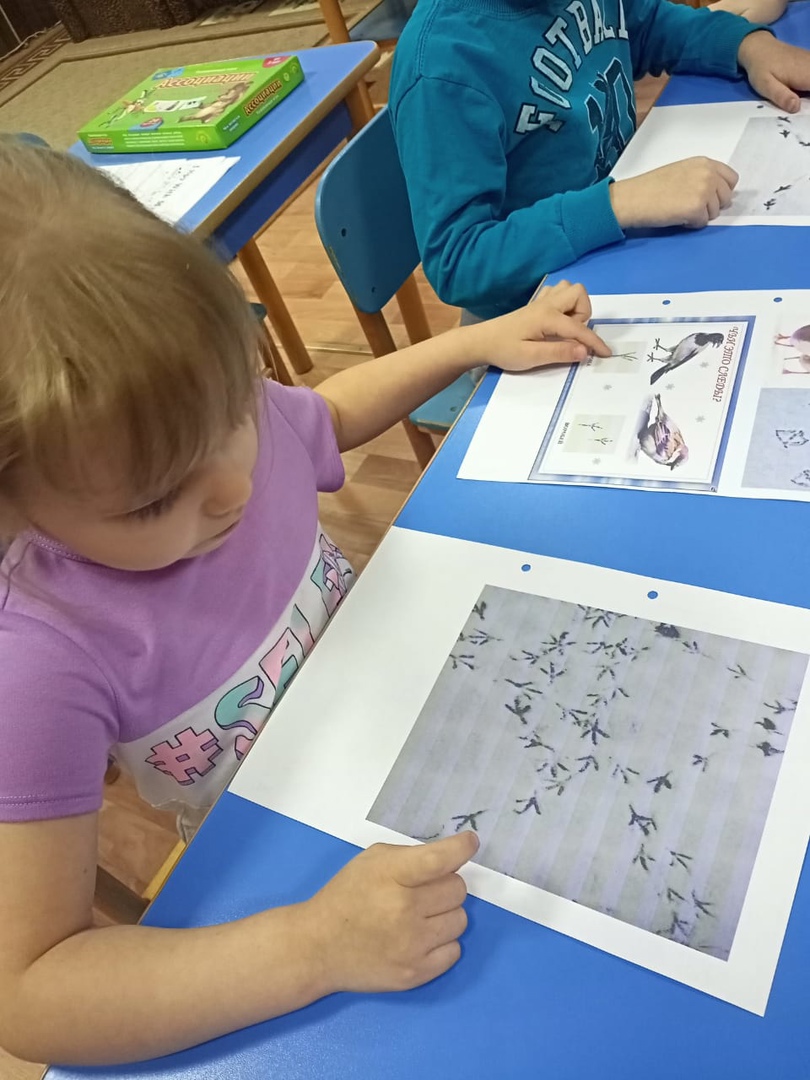 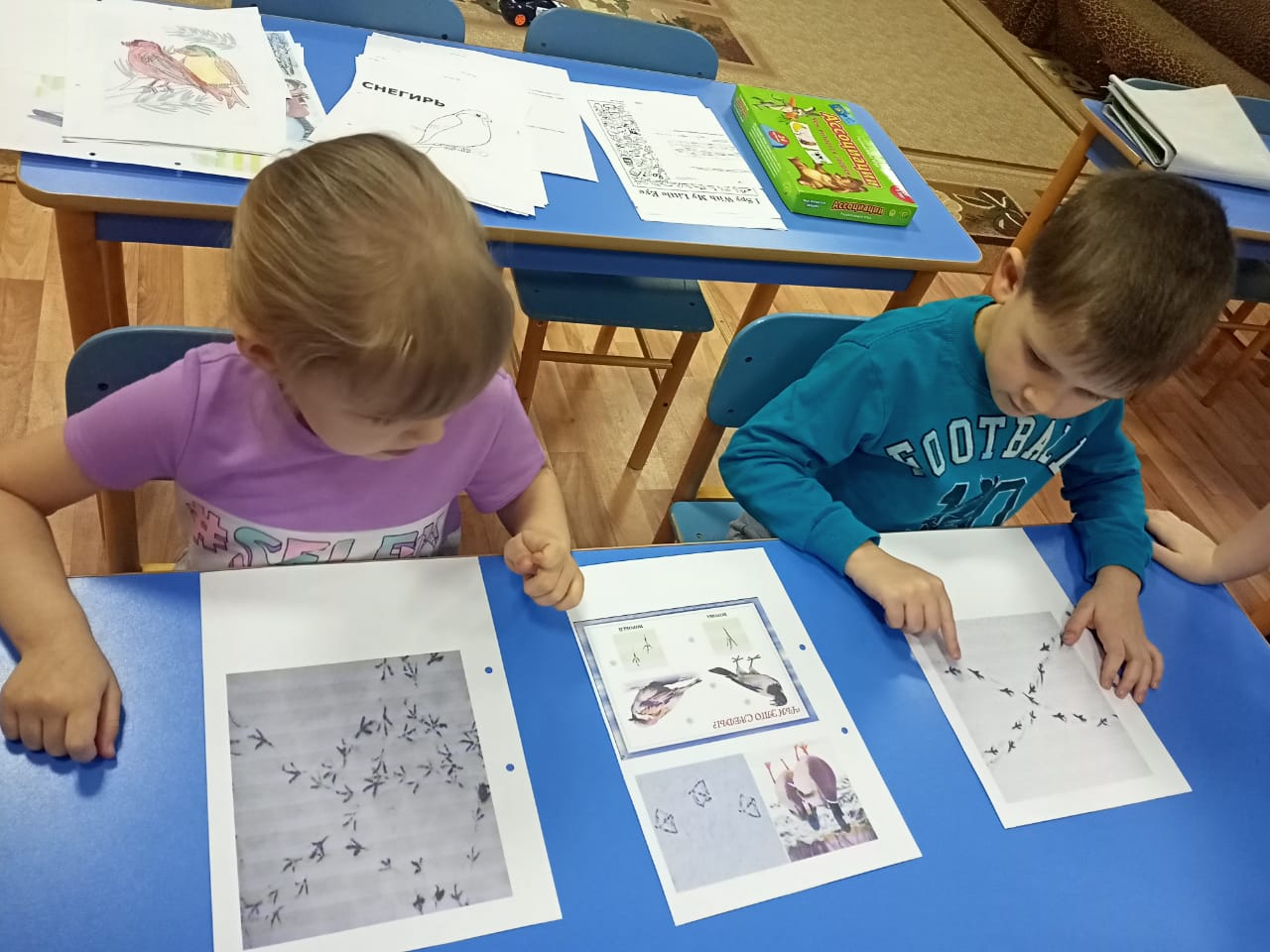 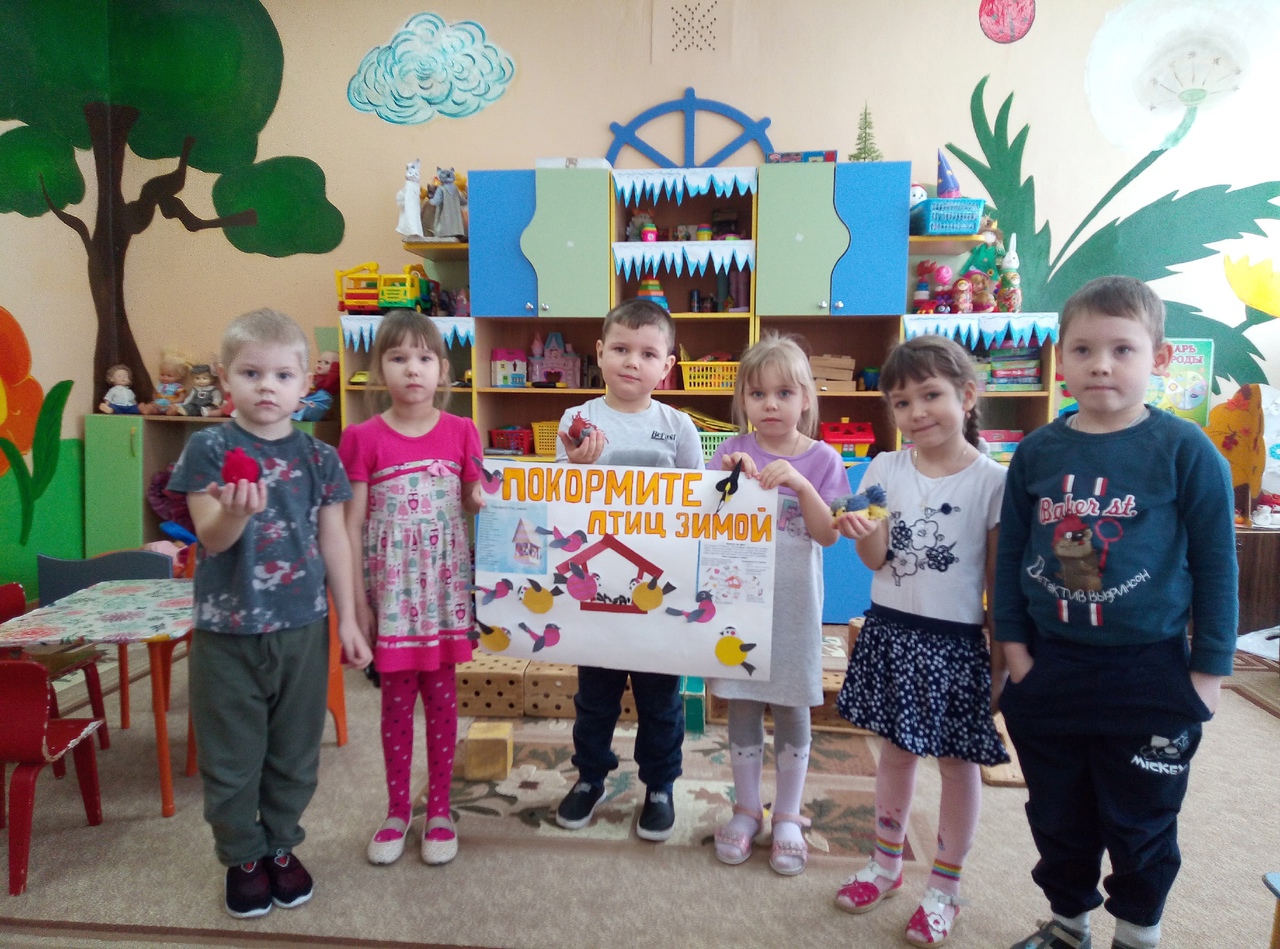 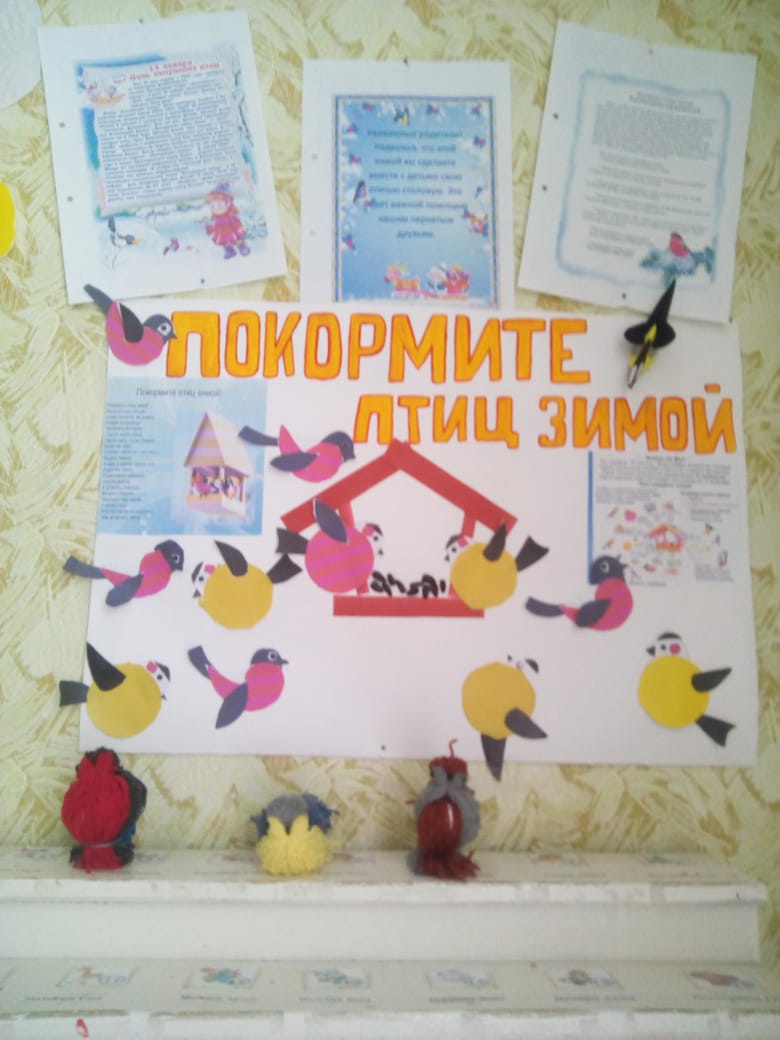 